АДМИНИСТРАЦИЯ     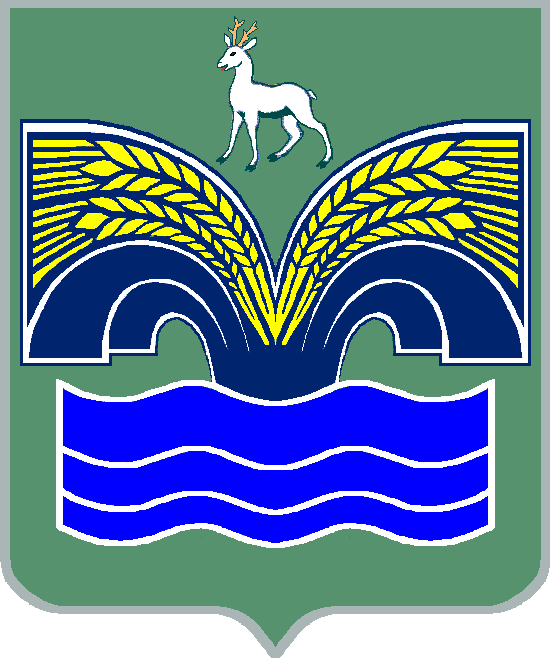 МУНИЦИПАЛЬНОГО РАЙОНА КРАСНОЯРСКИЙСАМАРСКОЙ ОБЛАСТИПОСТАНОВЛЕНИЕот  13.12.2021 № 371О внесении изменений в постановление администрации муниципального района Красноярский Самарской области от 24.03.2015 № 265 «О комиссии по вопросам подтверждения факта создания на земельном участке жилого дома, сарая, гаража до вступления в силу Закона СССР от 6 марта 1990 года  № 1305-1 «О собственности в СССР», а также фактического пользования земельным участком  (новая редакция)»
          В целях приведения нормативного правового акта в соответствие с требованиями Федерального закона от 05.04.2021 № 79-ФЗ «О внесении изменений в отдельные законодательные акты Российской Федерации», Закона Самарской области от 22.07.2021 № 74-ГД «О внесении изменений в Закон Самарской области «О земле» и признании утратившими силу отдельных законодательных актов Самарской области», руководствуясь пунктом 3 части 4 статьи 36 Федерального закона от 06.10.2003 № 131-ФЗ «Об общих принципах организации  местного самоуправления в Российской Федерации», ст. 10.2 Закона Самарской области от 11.03.2005 № 94-ГД «О земле», пунктом 5 статьи 44 Устава муниципального района Красноярский Самарской области, принятого решением Собрания представителей муниципального района Красноярский Самарской области от 14.05.2015 № 20-СП,  Администрация муниципального района Красноярский Самарской области ПОСТАНОВЛЯЕТ:Внести изменения в постановление администрации муниципального района Красноярский Самарской области от 24.03.2015 № 265 «О комиссии по вопросам подтверждения факта создания на земельном участке жилого дома, сарая, гаража до вступления в силу Закона СССР от 6 марта 1990 года  № 1305-1 «О собственности в СССР», а также фактического пользования земельным участком  (новая редакция) (с изменениями от 14.08.2019 № 262, от 01.06.2020 № 154, от 25.02.2021 № 44) (далее – постановление), следующие изменения:наименование постановления изложить в следующей редакции:«О комиссии по вопросам подтверждения факта создания на земельном участке жилого дома до вступления в силу Закона СССР от 6 марта 1990 года    № 1305-1 «О собственности в СССР», а также фактического пользования земельным участком»;пункт 1 постановления изложить в следующей редакции:«1. Образовать комиссию по вопросам подтверждения факта создания на земельном участке жилого дома до вступления в силу Закона СССР от 6 марта 1990 года № 1305-1 «О собственности в СССР», а также фактического пользования земельным участком.»;пункт 2 постановления изложить в следующей редакции:«2. Утвердить прилагаемое Положение комиссии по вопросам подтверждения факта создания на земельном участке жилого дома до вступления в силу Закона СССР от 6 марта 1990 года № 1305-1 «О собственности в СССР», а также фактического пользования земельным участком.» (далее – Положение);пункт 3 постановления изложить в следующей редакции:«3. Утвердить прилагаемый состав комиссии по вопросам подтверждения факта создания на земельном участке жилого дома до вступления в силу Закона СССР от 6 марта 1990 года № 1305-1 «О собственности в СССР», а также фактического пользования земельным участком согласно приложению к постановлению.»;приложение к постановлению «Состав комиссии по вопросам подтверждения факта создания на земельном участке жилого дома до вступления в силу Закона СССР от 6 марта 1990 года № 1305-1 «О собственности в СССР», а также фактического пользования земельным участком» изложить согласно приложению к настоящему постановлению;наименование Положения изложить в следующей редакции:«Положение о комиссии по вопросам подтверждения факта создания на земельном участке жилого дома до вступления в силу Закона СССР от 6 марта 1990 года № 1305-1 «О собственности в СССР», а также фактического пользования земельным участком»;в пунктах 1.1, 5.4.3, 5.4.5, 5.5, 5.7 Положения слова «жилого дома, сарая, гаража» заменить словами «жилого дома»;признать утратившими силу пункты 2.2.2, 3.3, 5.1.2 Положения;в приложении к Положению слова «жилой дом, сарай, гараж» заменить словами «жилой дом».2. Признать утратившими силу: постановление администрации муниципального района Красноярский Самарской области от 14.08.2019 № 262 «О внесении изменений в Положение о комиссии по вопросам подтверждения факта создания на земельном участке жилого дома, сарая, гаража до вступления в силу Закона СССР от 6 марта 1990 года № 1305-1 «О собственности в СССР», а также фактического пользования земельным участком», утвержденное постановлением администрации муниципального района Красноярский Самарской области от 24.03.2015           № 265»;постановление администрации муниципального района Красноярский Самарской области от 01.06.2020 № 154 «О внесении изменений в Положение о комиссии по вопросам подтверждения факта создания на земельном участке жилого дома, сарая, гаража до вступления в силу Закона СССР от 6 марта 1990 года № 1305-1 «О собственности в СССР», а также фактического пользования земельным участком», утвержденное постановлением администрации муниципального района Красноярский Самарской области от 24.03.2015           № 265»;постановление администрации муниципального района Красноярский Самарской области от 25.02.2021 № 44 «О внесении изменений в Положение о комиссии по вопросам подтверждения факта создания на земельном участке жилого дома, сарая, гаража до вступления в силу Закона СССР от 6 марта 1990 года № 1305-1 «О собственности в СССР», а также фактического пользования земельным участком (новая редакция)».3. Опубликовать настоящее постановление в газете «Красноярский вестник» и разместить на официальном сайте администрации муниципального района Красноярский Самарской области в сети Интернет.4. Настоящее постановление вступает в силу со дня его официального опубликования.Глава района                                                                                    М.В.БелоусовЧеркашина 21526«СОСТАВкомиссии по вопросам подтверждения факта создания на земельном участке жилого дома до вступления в силу Закона СССР от 6 марта 1990 года № 1305-1 «О собственности в СССР», а также фактического пользования земельным участком»ПРИЛОЖЕНИЕк постановлению администрации муниципального района Красноярский Самарской области от 13.12.2021 № 371Домнин Дмитрий Владимирович- первый  заместитель Главы муниципального района Красноярский Самарской области, председатель комиссии;Лысенкова Ирина Владимировна- заместитель Главы муниципального района Красноярский Самарской области, заместитель председателя комиссии;Заеленчиц Ирина Владимировна- ведущий специалист, юрисконсульт юридического отдела правового управления администрации муниципального района Красноярский Самарской области, секретарь комиссии;Члены комиссии:Гаврилов Алексей Сергеевич- руководитель МКУ – управление строительства и ЖКХ администрации муниципального района Красноярский Самарской области;Одинцов Николай Владимирович- начальник отдела архитектуры и градостроительства – главный архитектор администрации муниципального района Красноярский Самарской области.